МБУК ЦЕНТРАЛЬНАЯ БИБЛИОТЕКА МР БЛАГОВАРСКИЙ РАЙОНМЕТОДИЧЕСКИЙ ОТДЕЛ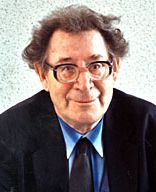 ПАМЯТКА«Светлое, солнечное творчество поэта Равиля Шаммаса»:К 85 - летию башкирского поэта Р.С. Шаммасова (Р. Шаммаса)                                                                                                                                                           16+с. Языково, 2015г.«Я люблю жизнь. Это касается всего моего творчества. Любовь к жизни, к людям – это главная тема в моих произведениях, поэмах. У меня более 30 поэм уже вышло».                    Равиль ШаммасОТ   СОСТАВИТЕЛЯ:               Настоящая персональная памятка подготовлена к 85-летию со дня рождения Р. Шаммаса (1930г.) башкирского поэта.Равиль  Сахиуллович Шаммасов – известный поэт, прозаик, публицист и общественный деятель, заслуженный работник культуры Республики Башкортостан, лауреат премии имени Фатиха Карима, награжден многими Почетными грамотами, медалями. Равиль  Сахиуллович  пишет и для взрослых, и для детей. Из-под его пера вышло два десятка книг на башкирском, русском и татарском языках. Любители изящной литературы хорошо знают его по короткому псевдониму «Равиль Шаммас». Пособие подготовлено на основе фонда и справочно- библиографического аппарата Центральной библиотеки района. В памятке отражены издания за период  с  1976 по 2015 годы, в пособие включена  литература на русском, башкирском, татарском  языках. Персональная памятка адресована молодёжи. Пособие может быть  использовано в библиографической и справочной  работе сельских библиотек района.Равиль Сахиуллович Шаммасов родился 9 ноября 1930 года в селе Халикеево Стерлибашевского района Башкирской АССР, в семье колхозников. Окончил с серебряной медалью среднюю школу №1 в райцентре Стерлибашево и поступил в Стерлитамакский педагогический институт. Работал учителем русского языка и литературы в Сабыровской семилетней школе Зилаирского района, был директором. С 1956 года Равиль Шаммасов трудился в средней школе села Яшерганово родного района. В 1958 году он связал судьбу с журналистикой и начал работать в районной газете переводчиком, затем заведующим отделом. В 1962 году Равиль Сахиуллович перешел в республиканскую газету «Кызыл тан». Здесь он работал заместителем ответственного секретаря, литературным сотрудником в идеологическом отделе, заведовал отделом партийной жизни. Коллеги избрали его секретарем партбюро редакции. Затем Равиль Шаммасов продолжил свою трудовую деятельность редактором Башкнигоиздата, в Республиканском комитете защиты мира, Союзе писателей и сатирическом журнале «Хэнэк». С 1973 года он является членом Союза писателей. Долгое время возглавлял секцию татароязычных писателей в писательской организации. Стихи молодого поэта начали публиковаться в периодической печати в 50-е годы прошлого столетия. В 1967 году вышел в свет первый поэтический сборник под названием «Улыбка зари». Затем последовали очередные книги Равиля Шаммасова — «Земная ноша», «Солнечные окна», «Родниковая гора», «Уходят талые воды», которые сделали его имя узнаваемым в литературном мире. В своих произведениях автор поднимает самые актуальные вопросы современной жизни, рассматривает философские проблемы человеческого бытия. В 1987 году в московском издательстве «Современник» на русском языке вышла книга стихов и поэм Равиля Шаммасова «Березовый сок», которая была тепло встречена читателями России. Детство писателя пришлось на суровые годы Великой Отечественной войны, поэтому неслучайно в его творчестве много внимания уделяется патриотизму, мужеству женщин и детей в тылу, подвигам матерей. Об этом книги Равиля Сахиулловича «Огни», «Краса души», «Исцеляющая любовь», «Не забывайте нас, живые» и другие. Во многих своих произведениях он воспевает красоту и щедрость родной земли, славит труд хлебопашца, создает правдивые образы тружеников. Значительное место в лирике поэта занимает тема любви, затрагиваются самые тонкие и мелодичные струны человеческой души, отражается богатый внутренний мир человека. Писатель активно работает и в жанре прозы. Сборники повестей «Река без моста» и «Черемуховый луг», вышедшие в Уфе, знакомят читателей с жизнью наших современников — учителей и журналистов. Равиль Шаммасов проявил себя и в качестве талантливого переводчика произведений Самуила Маршака, казахских, каракалпакских, марийских, украинских и чувашских поэтов на башкирский язык. На его лирические стихи Салават Низаметдинов, Рим Хасанов, Талгат Шарипов и другие башкирские композиторы написали задушевные песни. Последние годы Равиль Шаммасов мужественно борется с болезнями. Но Равиль Сахиуллович не теряет бодрости духа, продолжает встречаться с коллегами и читателями, бывает на творческих вечерах, по-прежнему пишет. Его публицистические статьи и очерки часто можно увидеть на страницах республиканской печати. Так, недавно в татарском сатирическом журнале «Чаян» опубликована подборка искрометных юмористических стихов Равиля Сахиулловича, которые показали, что ветеран не собирается сдавать своих позиций. За большой вклад в развитие российской литературы Равилю Шаммасову присвоено почетное звание «Заслуженный работник культуры Республики Башкортостан». Он удостоен Почетной грамоты Президиума Верховного Совета Башкирской АССР и медалей. Является лауреатом премии имени Фатиха Карима. В юбилейном для поэта 2015 году в издательстве «Китап» увидел свет первый том избранных сочинений Равиля Шаммасова, куда вошли стихотворения и поэмы разных лет.Из  стихотворений  Равиля Шаммаса:Ставни сердцаВы знаете, как сиротливо хлопаютГлухою ночью ставни на ветру.И то, как смерть, разворошив окопы, В село приходит горем по утру? Вы знаете, как в каждое оконцеВесенний дождь глядит, лукав и чист,И кровь, от счастья жаркая, как солнце, Неистово в артериях стучит? Я не искал от бурь спасенья в гавани, Меня ничем судьба не обошла — И били в сердце тоненькие ставни И радостью — лучи, и тени зла.А шар наш крутится в своей огромности… Да, будут ветры ставнями играть,Еще не раз и радостям, и горестям Мне сердце на кусочки разрывать.Я не оставлю легкого наследства, Немало бурь пришлось мне переждать…Я не могу свое живое сердце За ставнями дубовыми держать!                                                       Перевод Рамиля САИТГАЛИНА.Встреча с МолодостьюДруга молодости встретил я —Окрылилась вмиг душа моя.Чтобы дольше, чтобы лучше жить,Нужно с юностью своей дружить.Мы вернулись в память прежних дней,На тропинки юности своей.По тропинкам памяти бегу —И блестят узоры на снегу.Наши души — как у молодых, Будто время и не старит их,Будто молоды мы и крепки,Будто мы еще не старики.Будто вышли мы (дружок, держись) На байгу с лихим названьем «Жизнь».Превратив в коней свои мечты, Скачут рядом — молодость и ты.Вот любовь… Вот первый поцелуй… Следом — праздник жизни — сабантуй.Вот ошибки, промахи, успех И ухабы жизни — как у всех.И все это, память освежив, На снегу узорами лежит.Взглядом юных искрометных глазТени прошлого глядят на нас… Мы еще немного посидим,Вспомним молодость свою мы с ним,И почувствуем, какая сласть —Снова к юности душой припасть!Мы простились. Молодость ушла.Друг поднялся и вздохнул: «Дела…».Он шагает тихо, не спешит,Только снег под палкою шуршит.                                                            Перевод Анатолия ГОЛОВИНА.Основные произведения Равиля Шаммаса:- Шаммасов, Р.С.(Р. Шаммас)           Избранные произведения [Текст]:т.1.Стихи и поэмы (на баш.яз).// Р.С. Шаммасов.-Уфа:Китап,2014.-480с.ISBN 978-5-295-06145-5(т.1)ISBN 978-5-295-06144-8- Шаммас, Р.         Берёзовый сок  [Текст]:Стихотворения и поэмы(пер. с башк.) // Р. Шаммас.-М.:Современник,1987.-63с.- (Новинки «Современника»).- Шаммас, Р.       Дорожишь ли?...  [Текст]:Стихи,поэмы,баллады и сказки (на баш.яз.) // Р. Шаммас.- Уфа:Китап,2010.-400с.ISBN 978-5-295-05099-2- Шаммас, Р.        Имя твоё – человек  [Текст]:Стихотворения,поэмы (на баш.яз.)// Р.Шаммас.-Уфа:Китап,2005.-240с.ISBN 5-295-03587-5-Шаммас, Р.         Краса души  [Текст]:Стихи и поэмы (на баш.яз.) // Р.Шаммас.-Уфа:Башкирское книжное издательство,1980.-224с.- Шаммас, Р.          Огоньки жизни моей [ Текст]:(на тат.яз.) // Р.Шаммас.-Уфа:Китап,1999.-192с.ISBN 5-295-02286-2- Шаммас, Р.         Родниковая гора [Текст]:Стихи (на баш.яз.) // Р.Шаммас.-Уфа:Башкирское книжное издательство,1976.-112с.О  НЁМ:- Башкирская энциклопедия  [Текст]:В 7т.т 7. Ф-Я /Гл.ред.- М.А. Ильгамов.-Уфа:Баш.энцикл.,2011.-С.-282.- Кузнецова, А.       Башкирский Николай Островский [Текст]:О  Р. Шаммасе / А.Кузнецова// Республика Башкортостан.-2015.- 10 ноября (№ 213).-С.-4.- Писатели земли башкирской [Текст]:Справочник /Сост.- Р.Н. Баимов,Г.Н. Гареева,Р.Х. Тимергалина.-Уфа:Китап,2006.-С.- 456,457.- Шаммас, Р.         Сила моря [Текст]:Поэзия/Р. Шаммас //Истоки.-2015.-11 ноября (№45).-С.-10. Cоставила  библиограф  Ткачёва И.Н.